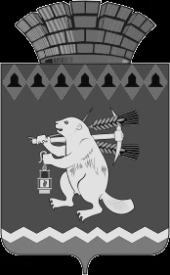 Администрация Артемовского городского округа ПОСТАНОВЛЕНИЕот __________                                                                                           № _______О проведении муниципального этапа  XXХII Международных Рождественских образовательных чтений «Православие и отечественная культура: потери и приобретения минувшего, образ будущего»С целью участия в мероприятиях XXХII Международных Рождественских образовательных чтений «Православие и отечественная культура: потери и приобретения минувшего, образ будущего»,  в соответствии с Федеральным законом от 06 октября 2003 года № 131-ФЗ «Об общих принципах организации местного самоуправления в Российской Федерации»,  Законом Свердловской области от 29 октября 2013 года № 113-ОЗ «О молодежи в Свердловской области», государственной программой Свердловской области «Об утверждении государственной программы Свердловской области «Развитие системы образования и реализация молодежной политики Свердловской области до 2025 года», утвержденной Постановлением Правительства Свердловской области от 19.12.2019 № 920-ПП, муниципальной программой Артемовского городского округа «Реализация вопросов местного значения и переданных государственных полномочий в Артемовском городском округе на период до 2027 года», утвержденной постановлением Администрации Артемовского городского округа от 30.06.2022 № 621-ПА (с изменениями), руководствуясь статьей 31 Устава Артемовского городского округа,ПОСТАНОВЛЯЮ:1. Провести муниципальный этап XXХII Международных Рождественских образовательных чтений «Православие и отечественная культура: потери и приобретения минувшего, образ будущего» на территории Артемовского городского округа в 2023 году (далее муниципальный этап Рождественских образовательных чтений). 2. Утвердить:2.1. План мероприятий муниципального этапа Рождественских образовательных чтений (Приложение 1);2.2. Состав организационного комитета  муниципального этапа Рождественских образовательных чтений (Приложение 2).3. Управлению образования Артемовского городского округа (Багдасарян Н.В.) обеспечить работу организационного комитета муниципального этапа Рождественских образовательных чтений. 4. Действие постановления распространяется на правоотношения, возникшие с 1 ноября 2023 года. 5. Постановление опубликовать в газете «Артемовский рабочий», разместить на Официальном портале правовой информации Артемовского городского округа (www.артемовский-право.рф) и на официальном сайте Артемовского городского округа в информационно-телекоммуникационной сети «Интернет» (www.artemovsky66.ru). 6. Контроль за исполнением постановления возложить на заместителя главы   Артемовского городского округа Лесовских Н.П.Глава Артемовского городского округа				  К.М. ТрофимовПриложение 1 УТВЕРЖДЕНОпостановлением АдминистрацииАртемовского городского округа от _________ № ______План мероприятий муниципального этапа муниципального этапа XXХII Международных Рождественских образовательных чтений «Православие и отечественная культура: потери и приобретения минувшего, образ будущего» на территории Артемовского городского округа в 2023 годуПриложение 2УТВЕРЖДЕНОпостановлением АдминистрацииАртемовского городского округа от _________ № _______Состав организационного комитета  муниципального этапа XXХII Международных Рождественских образовательных чтений «Православие и отечественная культура: потери и приобретения минувшего, образ будущего» на территории Артемовского городского округа в 2023 году № п/пНаименование мероприятияЦелевая аудиторияМесто проведения и формат мероприятия ( в случае проведения в онлайн- формате указать платформу, на которой запланировано проведение мероприятия и разместить активную ссылку на подключение)Дата  и время проведения мероприятияОтветственный за проведение мероприятия(Ф.И.О., должность)1.Классные часы в муниципальных общеобразовательных организациях «Отцы и дети: отношения между поколениямиобучающиеся  муниципальных общеобразователь-ных организаций Артемовского городского округа Муниципальные  общеобразовательные  организации Артемовского городского округа, очноС 27.11.2023 по 12.12.2023Трушников Н.А., Благочинный Артемовского Благочиния Алапаевской  Епархии РПЦ3.Внеклассные мероприятия  в муниципальных образовательных организациях; «Уроки мужества», «»Человек в современной отечественной культуре», «Духовный выбор человека»обучающиеся муниципальных образовательных организаций Артемовского городского округаМуниципальные образовательные организации Артемовского городского округа, очноС 27.11.2023 по 08.12.2023Багдасарян Н.В., начальник Управления образования Артемовского городского округа4.Конкурс «А у нас в семье традиция»граждане 15-35 лет, проживающие на территории Артемовского городского округаотдел по работе с детьми и молодежью Администрации Артемовского городского округа, заочно 20.12.2023Автайкина И.Л., заведующий отделом по работе с детьми и молодежью Администрации Артемовского городского округа                                                    5.Беседы на тему «Глобальные вызовы современности и духовный выбор человека»воспитанники клубов по месту жительства в возрасте 14-17 летКлубы по месту жительства С 27.11.2023 по 06.12.2023Панквелашвили Ю.Н., директор МБУ АГО «Объединение клубов»)6.Публикация «Нравственное и духовное развитие личности в современном мире»социальные сетиОнлайн статья на официальной странице ВКонтакте МБУ АГО «Объединение клубов»https://vk.com/club21696064105.12.202315-00Панквелашвили Ю.Н., директор МБУ АГО «Объединение клубов»7. Цикл бесед  для старшеклассников «Общее дело»старшеклассники, студенты колледжей, представители традиционных религиозных конфессий и молодежных объединенийМАОУ СОШ №56  Один раз в квартал в течение 2023-2024 учебного года Трушников Н.А., Благочинный Артемовского Благочиния Алапаевской  Епархии РПЦ,Багдасарян Н.В., начальник Управления образования Артемовского городского округа,Автайкина И.Л., заведующий отделом по работе с детьми и молодежью Администрации Артемовского городского округа                                            8.Проект «Рождественские рассказы»жители Артемовского городского округарадио, официальные страницы образовательных организаций в социальной сети «ВКонтакте»27.11.2023 – 26.01.2024Организационный комитет9.Секция муниципального этапа XXХII Международных Рождественских образовательных чтений «Роль  школьного театра в духовно – нравственном воспитании подрастающего поколения и  выстраивании позитивных детско- взрослых отношений «руководители школьных театров, воспитатели, преподаватели воскресных церковно- приходских отделений, советники директоров по воспитанию и взаимодействию с детскими общественными организациями , руководители театральных коллективов сферы культуры МБУК ГЦД «Горняк»27.11.202314.00Багдасарян Н.В., начальник Управления образования Артемовского городского округа,Жевлаков И.А., иерей, настоятель Прихода в честь Святых Первоверховных Апостолов Петра и Павла с.Мостовского Артемовского района10.Секция муниципального этапа XXХII Международных Рождественских образовательных чтений «Отцы и дети»муниципальный родительский комитет, руководители клубов по месту жительства, советники директоров по воспитанию и взаимодействию с детскими общественными организациями, старшие воспитателиМБУК ДК им А.С. Попова30.11.2023,15.00Трушников Н.А., Благочинный Артемовского Благочиния Алапаевской  Епархии РПЦ,Багдасарян Н.В., начальник Управления образования Артемовского городского округа,Свалов Ю.Г., директор МБУК АГО «Дворец культуры им.А.С. Попова»11.Секция муниципального этапа XXХII Международных Рождественских образовательных чтений  «Культурный код русского человека в воспитании детей и молодежи »советники директоров по воспитанию и взаимодействию с детскими общественными организациями, старшие воспитатели, классные руководители, работники сферы культуры и молодежной политикиМАОУ ДО «ЦОиПО»28.11.2023, 15.00Трушников Н.А., Благочинный Артемовского Благочиния Алапаевской  Епархии РПЦ,Багдасарян Н.В., начальник Управления образования Артемовского городского12.Круглый стол муниципального этапа XXХII Международных Рождественских образовательных чтений «Педагог-наставник как носитель культурного кода человечества в его традициях и смыслах»жители Артемовского городского округаМБУК ГЦД «Горняк»06.12.2023 в 14:30Организационный комитетТрофимов Константин Михайловичглава Артемовского городского округа, председательТрушников Николай АлександровичБлагочинный Артемовского Благочиния Алапаевской  Епархии РПЦ, сопредседатель                                   (по согласованию)Лесовских Наталия Павловназаместитель  главы Артемовского городского округа Багдасарян Наталья Валентиновнаначальник Управления образования Артемовского городского округаСахарова Елен а Борисовнаначальник Управления культуры Администрации Артемовского городского округаАвтайкина Ирина Леонидовназаведующий отделом по работе с детьми и молодежью Администрации Артемовского городского округаСеребренникова Татьяна Юрьевнапредседатель Территориальной комиссии Артемовского района по делам несовершеннолетних и защите их прав ( по согласованию)Панквелашвили Юлия Николаевнадиректор Муниципального бюджетного учреждения Артемовского городского округа  «Шанс»Малашенко Андрей Сергеевичиерей, настоятель Храма в честь иконы Божьей Матери «Умиление» ( по согласованию)Жевлаков Иван Александровичиерей, настоятель Прихода в честь Святых Первоверховных Апостолов Петра и Павла с.Мостовского Артемовского района